SérieOTS	Convecteur de tranchée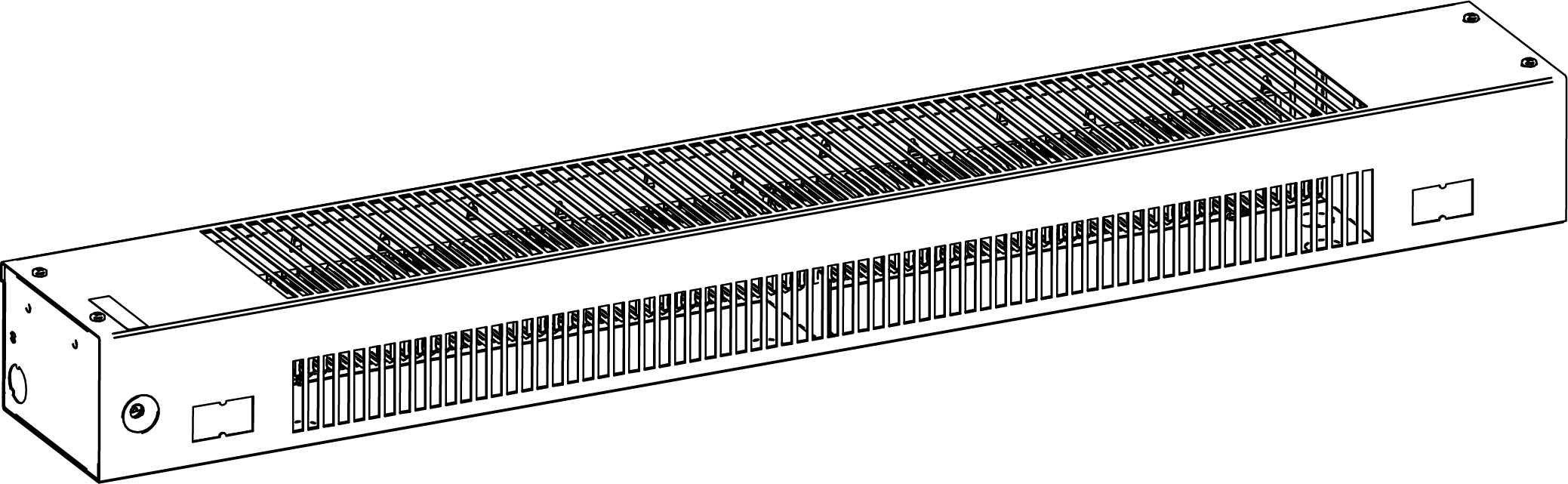 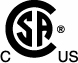 	CaractéristiquesCouleur	-	Standard : noir semi-lustré.	-	Optionnelles (surcharge applicable) : blanc, amande, argent étoilé, bronze, charcoal métallique, aluminium, sable.	-	Couleurs sur mesure disponibles sur demande.Finition 	-	Standard : peinture à la poudre d’époxy/polyester.Tension	-	120V, 208V, 240/208V, 277V, 347V, 480V, 600V, 1 phase.Construction	-	Construction robuste en acier de calibre 20.	-	Protection thermique linéaire à réenclenchement automatique.	-	Protection thermique linéaire à réenclenchement manuel.Élément	-	Élément tubulaire en acier inoxydable recouvert d’ailettes en aluminium.Élément flottant sur supports de nylon haute température 	réduisant les bruits causés par son expansion thermique.Densité	-	Densité moyenne standard de 250W/pi.Basse densité moyenne de 200W/pi, 167W/pi.Régulation	-	Relais mécanique et électronique en option (installation du côté droit seulement).Ouellet recommande fortement l'installation d'un thermostat électronique mural pour un meilleur confort.Installation	-	Doit être installé à l’intérieur d’une tranchée dans le plancher avec une grille de dessus de tranchée compatible (non fournie), laquelle doit couvrir toute la longueur de l’appareil. Se référer au tableau des Modèles de grille de dessus de 		tranchée compatibles.	-	2 trous de fixation dans le fond de l’appareil.Garantie	-	3 ans contre tous vices. 	-	10 ans sur l’élément.Application 	-	Baie vitrée, édifice commercial, immeuble de bureaux, condos, restaurant.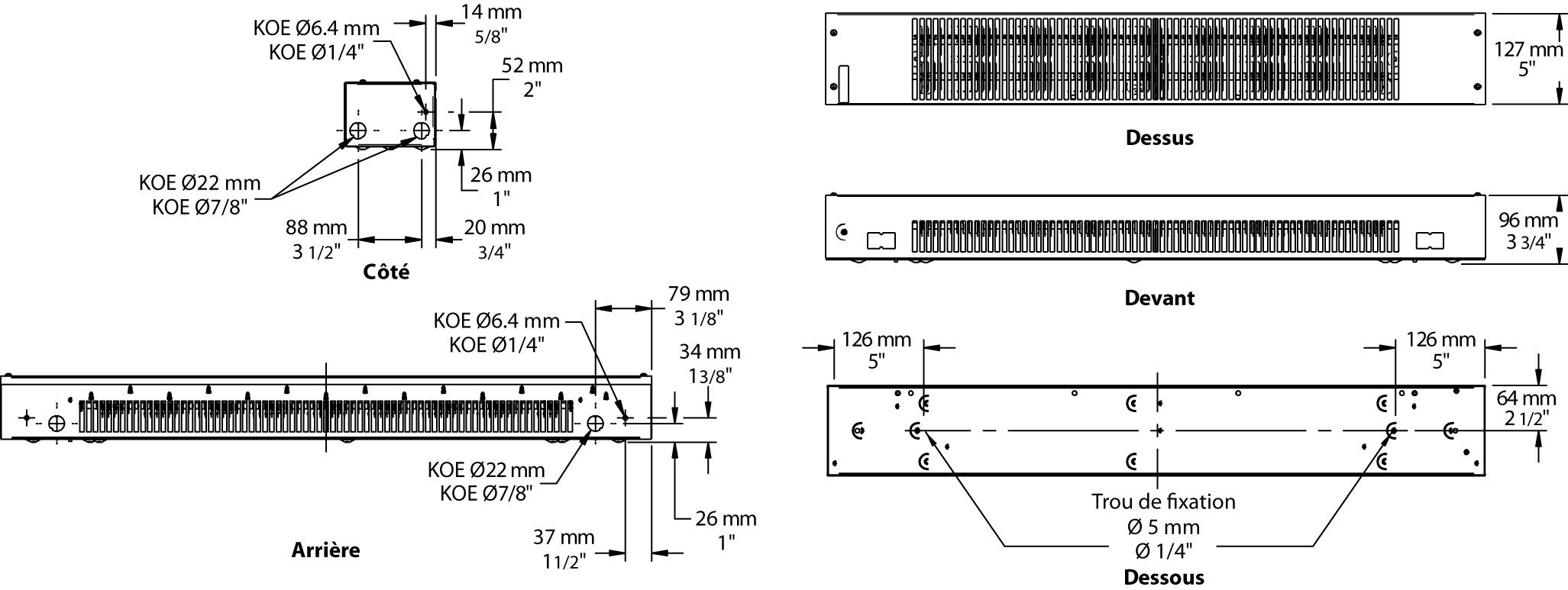 Figure 1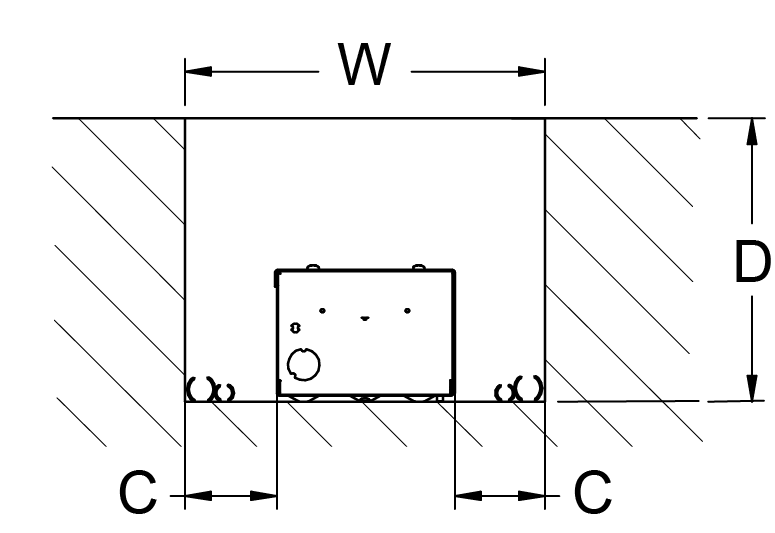 Modèles à densité moyenne standard de 250W/piModèles à basse densité moyenne1 X = 2 (120V), 8 (208V), 0 (240/208V), 7 (347V), 6 (600V). = Disponible.Ajouter «NL» pour noir semi-lustré. Les couleurs optionnelles montrées à la section charte de couleurs sont disponibles avec surcharge. Autres voltages disponibles sur demande.Options* Pour les options installées en usine, ajouter le numéro de l’option au produit. Voir la section Codification des produits au début du catalogue. 1 Installation du côté droit seulement. AutresLes spécifications peuvent changer sans préavisModèles de grille de dessus de tranchée compatiblesModèles de grille de dessus de tranchée compatiblesModèles de grille de dessus de tranchée compatiblesModèles de grille de dessus de tranchée compatiblesModèles de grille de dessus de tranchée compatiblesModèles de grille de dessus de tranchée compatiblesModèles de grille de dessus de tranchée compatiblesModèles de grille de dessus de tranchée compatiblesDimensions de la tranchée - Figure 1Dimensions de la tranchée - Figure 1Dimensions de la tranchée - Figure 1Dimensions de la tranchée - Figure 1Dimensions de la tranchée - Figure 1Dimensions de la tranchée - Figure 1W : 10 po (254 mm) minimumD : 6 po à 7 15/16 po (153 mm à 202 mm)C : 2 1/2 po (64 mm) minimumW : 10 po (254 mm) minimumD : 6 po à 7 15/16 po (153 mm à 202 mm)C : 2 1/2 po (64 mm) minimumW : 10 po (254 mm) minimumD : 6 po à 7 15/16 po (153 mm à 202 mm)C : 2 1/2 po (64 mm) minimumW : 10 po (254 mm) minimumD : 8 po (204 mm) minimumC : 2 1/2 po (64 mm) minimumW : 10 po (254 mm) minimumD : 8 po (204 mm) minimumC : 2 1/2 po (64 mm) minimumW : 10 po (254 mm) minimumD : 8 po (204 mm) minimumC : 2 1/2 po (64 mm) minimumPuissance au pied linéairePuissance au pied linéairePuissance au pied linéairePuissance au pied linéairePuissance au pied linéairePuissance au pied linéaireManufacturierModèle de grille167W/pi200W/pi250W/pi167W/pi200W/pi250W/piNailor Industrieswww.nailor.com49-240√₋₋√√₋Nailor Industrieswww.nailor.com49-241√₋₋√√₋Nailor Industrieswww.nailor.com49-243√₋₋√√₋Nailor Industrieswww.nailor.com49-280√√₋√√√Nailor Industrieswww.nailor.com49-281√√₋√√√Price Industrieswww.priceindustries.comLBP/LBPH 15B√√₋√√√Price Industrieswww.priceindustries.comLBP/LBPH 16B√√₋√√√Price Industrieswww.priceindustries.comLBP/LBPH 25C₋₋₋√₋₋NOTE : Les options de volets déflecteurs intégrés ou détachés sont interdites avec les grilles.NOTE : Les options de volets déflecteurs intégrés ou détachés sont interdites avec les grilles.NOTE : Les options de volets déflecteurs intégrés ou détachés sont interdites avec les grilles.NOTE : Les options de volets déflecteurs intégrés ou détachés sont interdites avec les grilles.NOTE : Les options de volets déflecteurs intégrés ou détachés sont interdites avec les grilles.NOTE : Les options de volets déflecteurs intégrés ou détachés sont interdites avec les grilles.NOTE : Les options de volets déflecteurs intégrés ou détachés sont interdites avec les grilles.NOTE : Les options de volets déflecteurs intégrés ou détachés sont interdites avec les grilles.WattsWatts240/208V# Produit# Produit# Produit# Produit# Produit# Produit# Produit# Produit# Produit# Produit# Produit# ProduitLongueurLongueurPoidsPoidsWattsWatts240/208V120VQté208VQté240/208VQté277VQté347VQté600VQtépommlbkg750750/563OTS0752OTS0758OTS0750OTS0777----369158.43.810001000/750--OTS1008OTS1000OTS1077OTS1007OTS100648122010.84.912501250/938--OTS1258OTS1250OTS1277OTS1257OTS125660152513.26.0# Produit1LongueurPoidsDensité Moyenne W/piWattsWatts240/208V120VQté208VQté240/208VQté347VQté600VQtéOTS050X-91536’’(915 mm)8.4 lb(3.8 kg)167500500/375--------------------OTS060X-91536’’(915 mm)8.4 lb(3.8 kg)200600600/450--------------------OTS066X-122048’’(1220 mm)10.8 lb(4.9 kg)167668668/502OTS080X-122048’’(1220 mm)10.8 lb(4.9 kg)200800800/600OTS083X-152560’’(1525 mm)13.2 lb(6 kg)167835835/627OTS100X-152560’’(1525 mm)13.2 lb(6 kg)20010001000/750----------# Produit1 En trousse# ProduitInstallée en usine*DescriptionQtéKIT-OTS-DIS20DIS20Interrupteur principal, 20A à 277V max.KIT-OTS-DIS40-Interrupteur principal, 40A à 600V max. 120 mm de hauteurKIT-OTS-R-3471R1Relais unipolaire, bobine 24V, sans transformateur : 22A à 120V, 208V, 240V - 19A à 277V - 18A à 347VKIT-OTS-R-6001R1Relais unipolaire, bobine 24V, sans transformateur : 10A à 480V, 600VKIT-OTS-RT-2081RT1Relais unipolaire, bobine 24V, avec transformateur 208V/24V, 22A à 208VKIT-OTS-RT-2401RT1Relais unipolaire, bobine 24V, avec transformateur 240V/24V, 22A à 240VKIT-OTS-RT-2771RT1Relais unipolaire, bobine 24V, avec transformateur 277V/24V, 19A à 277VKIT-OTS-RT-3471RT1Relais unipolaire, bobine 24V, avec transformateur 347V/24V, 18A à 347VKIT-OTS-TRIAC-3471TRIAC1Relais électronique unipolaire, bobine 24V, sans transformateur : 10A max. à 347V max.KIT-OTS-TRIAC-347T1TRIACT1Relais électronique unipolaire, bobine 24V, avec transformateur : 10A max. à 347V max.KIT-OTS-TRIAC-6001TRIAC1Relais électronique unipolaire, bobine 24V, sans transformateur : 6A à 600V max.TypeQuantitéModèle et descriptionInformations complémentairesVoltsPhaseWattsLongueurmm/poInformationsCouleur/installationProjet :ApprobationInformationIngénieur conseil :ApprobationInformationEntrepreneur électricien :ApprobationInformationDistributeur :ApprobationInformationDate :ApprobationInformationRéférence Ouellet :ApprobationInformationCommentaires :Commentaires :